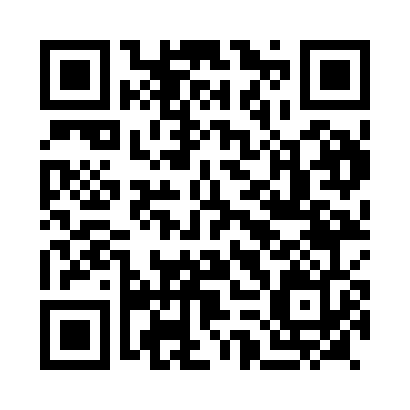 Prayer times for Ain Beida, AlgeriaWed 1 May 2024 - Fri 31 May 2024High Latitude Method: NonePrayer Calculation Method: Algerian Ministry of Religious Affairs and WakfsAsar Calculation Method: ShafiPrayer times provided by https://www.salahtimes.comDateDayFajrSunriseDhuhrAsrMaghribIsha1Wed4:035:3812:284:137:188:472Thu4:015:3712:274:137:188:483Fri4:005:3612:274:137:198:494Sat3:585:3512:274:137:208:515Sun3:575:3412:274:137:218:526Mon3:565:3312:274:137:228:537Tue3:545:3212:274:137:238:548Wed3:535:3112:274:147:238:559Thu3:525:3012:274:147:248:5610Fri3:505:2912:274:147:258:5811Sat3:495:2812:274:147:268:5912Sun3:485:2712:274:147:279:0013Mon3:475:2612:274:147:289:0114Tue3:465:2612:274:147:289:0215Wed3:445:2512:274:157:299:0316Thu3:435:2412:274:157:309:0517Fri3:425:2312:274:157:319:0618Sat3:415:2312:274:157:329:0719Sun3:405:2212:274:157:329:0820Mon3:395:2112:274:157:339:0921Tue3:385:2112:274:157:349:1022Wed3:375:2012:274:167:359:1123Thu3:365:2012:274:167:359:1224Fri3:355:1912:274:167:369:1325Sat3:345:1812:274:167:379:1426Sun3:345:1812:284:167:389:1527Mon3:335:1712:284:167:389:1628Tue3:325:1712:284:177:399:1729Wed3:315:1712:284:177:409:1830Thu3:315:1612:284:177:409:1931Fri3:305:1612:284:177:419:20